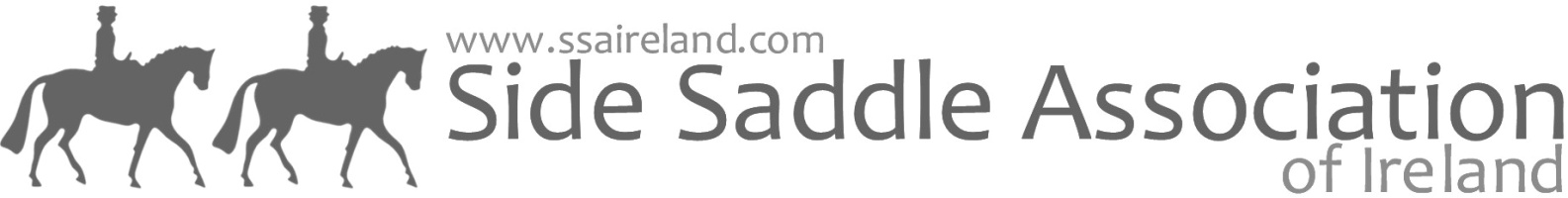 Side Saddle Rental Contract: – Summer 2022You may type your details into the form below but please print the filled out form and send it to us by post with appropriate monies attached. Please also remember to sign the bottom of this contract after printing& keep a copy for your own records.                                                      PLEASE PRINT CLEARLY, ESPECIALLY THE EMAIL ADDRESSSaddle to be returned by 30th September of the same year unless otherwise agreed. (Deposit will be forfeited if the saddle is not returned within 7 days of the due date) Lessee is liable for hire fees for following and subsequent seasons if saddle is not returned by the agreed date.If returning saddle by courier or post, please ensure that the saddle is well padded & boxed. Please advise Julie, juliebrindley@outlook.ie or 087 2803990 when saddle is shipped. A numnah must be used under the saddle at all times to protect the lining. It is advised that the lessee satisfy themselves as to the saddle being in good working condition by having a master saddler check it before use. This is very important, as from the time the Rental Form  is signed the lessee , or their insurance co. are responsible for paying repair work that the saddle may require while it is in their possession, this repair work must first be approved by the Hon Sec at an approved  saddler which is  agreed upon.  Conditions: 
The Lessee undertakes and agrees:(A) To take all reasonable and proper care of the sidesaddle and any ancillary equipment (collectively “the equipment”) and keep the same in good and serviceable condition (reasonable fair wear and tear accepted) and to indemnify the Side-Saddle Association of Ireland against loss of or damage to the equipment howsoever caused.(B) Not to make or cause or permit to be made any alteration amendment modification or addition to the equipment without the prior consent of the Side-Saddle Association of Ireland.(C) Throughout the period of hire or (if longer) for so long as the equipment remains in the lessee’s possession or under the lessee’s control (without prejudice to any liability of the lessee to the Side-Saddle Association of Ireland) at the lessee’s own expense to insure. The equipment with a licensed insurance company against all loss or damage howsoever arising and shall produce for inspection by the Side-Saddle Association of Ireland the policy and any amendment showing proof of insurance, and shall make available to the Side-Saddle Association of Ireland a copy of any and all relevant documentation if requested to do so
Signature of lessee:	_________________________________ Date: ______________Name:(The Lessee)Address:                                                                                                            Membership Number:                                                                                                              Membership Number:  Telephone:Email:Saddle Make & I.D. No:Saddle Make & I.D. No:Saddle Make & I.D. No:Girth Type & Length:Girth Type & Length:Stirrup:Insurance: The Saddle to be insured by the Lessee for the sum of €The Saddle to be insured by the Lessee for the sum of €The Saddle to be insured by the Lessee for the sum of €The Saddle to be insured by the Lessee for the sum of €The Saddle to be insured by the Lessee for the sum of €Insurance cert.:	Prior to saddle being taken: Please forward a copy of your all risks insurance certificate showing cover for the saddle rented to the Side-Saddle Association of Ireland.Prior to saddle being taken: Please forward a copy of your all risks insurance certificate showing cover for the saddle rented to the Side-Saddle Association of Ireland.Prior to saddle being taken: Please forward a copy of your all risks insurance certificate showing cover for the saddle rented to the Side-Saddle Association of Ireland.Prior to saddle being taken: Please forward a copy of your all risks insurance certificate showing cover for the saddle rented to the Side-Saddle Association of Ireland.Prior to saddle being taken: Please forward a copy of your all risks insurance certificate showing cover for the saddle rented to the Side-Saddle Association of Ireland.Prior to saddle being taken: Please forward a copy of your all risks insurance certificate showing cover for the saddle rented to the Side-Saddle Association of Ireland.Rental Fee:		€ 250.00 per term, ‘Summer’ payable prior to 1st March or on receipt of Side Saddle€ 250.00 per term, ‘Summer’ payable prior to 1st March or on receipt of Side Saddle€ 250.00 per term, ‘Summer’ payable prior to 1st March or on receipt of Side Saddle€ 250.00 per term, ‘Summer’ payable prior to 1st March or on receipt of Side Saddle€ 250.00 per term, ‘Summer’ payable prior to 1st March or on receipt of Side Saddle€ 250.00 per term, ‘Summer’ payable prior to 1st March or on receipt of Side SaddlePlus Deposit:		€ 300.00 Refundable on return of saddle (on time - clean and in good condition)(Total hire cost: €250.00 +€300.00 Rental fee + refundable deposit €550.00)€ 300.00 Refundable on return of saddle (on time - clean and in good condition)(Total hire cost: €250.00 +€300.00 Rental fee + refundable deposit €550.00)€ 300.00 Refundable on return of saddle (on time - clean and in good condition)(Total hire cost: €250.00 +€300.00 Rental fee + refundable deposit €550.00)€ 300.00 Refundable on return of saddle (on time - clean and in good condition)(Total hire cost: €250.00 +€300.00 Rental fee + refundable deposit €550.00)€ 300.00 Refundable on return of saddle (on time - clean and in good condition)(Total hire cost: €250.00 +€300.00 Rental fee + refundable deposit €550.00)€ 300.00 Refundable on return of saddle (on time - clean and in good condition)(Total hire cost: €250.00 +€300.00 Rental fee + refundable deposit €550.00)